ΠΜΣ «ΨΗΦΙΑΚΑ ΜΕΣΑ ΕΠΙΚΟΙΝΩΝΙΑΣ ΚΑΙ ΠΕΡΙΒΑΛΛΟΝΤΑ ΑΛΛΗΛΕΠΙΔΡΑΣΗΣ»ΠΡΟΣΚΛΗΣΗ ΔΗΛΩΣΗΣ ΕΠΙΛΕΓΟΜΕΝΩΝ ΜΑΘΗΜΑΤΩΝ ΧΕΙΜΕΡΙΝΟΥ ΕΞΑΜΗΝΟΥ ΑΚΑΔ. ΕΤΟΥΣ 2022-2023Οι φοιτητές του Προγράμματος Μεταπτυχιακών Σπουδών «Ψηφιακά Μέσα Επικοινωνίας και Περιβάλλοντα Αλληλεπίδρασης» καλούνται να δηλώσουν μέσω της πλατφόρμας Unitron (https://my-uni.uoa.gr/) τα επιλεγόμενα μαθήματα χειμερινού εξαμήνου ακαδ. έτους 2022- 2023 έως και τη Δευτέρα 24/10/2022 και ώρα 15.00. Η δήλωση θα πρέπει να οριστικοποιηθεί ώστε να θεωρείται έγκυρη.Αθήνα, 19-10-2022Ο Διευθυντής του Προγράμματος Μεταπτυχιακών Σπουδών «Ψηφιακά Μέσα Επικοινωνίας και Περιβάλλοντα Αλληλεπίδρασης» *Δρ. Κωνσταντίνος Μουρλάς Αναπληρωτής Καθηγητής Τμήματος ΕΜΜΕ ΕΚΠΑ* η υπογραφή έχει τεθεί στο πρωτότυπο που τηρείται στο αρχείο της Γραμματείας του Προγράμματοςκανόνες επιλογής μαθημάτωνΣε κάθε εξάμηνο φοίτησης, δικαίωμα εξέτασης υπάρχει μόνο για τα μαθήματα τα οποία επιλέγονται.Το συνολικό πλήθος ECTS των επιλεγόμενων μαθημάτων πρέπει να είναι ακριβώς 30 για τους 1ετείς μεταπτυχιακούς φοιτητές, και κατά μέγιστο 30 για τους 2ετείς μεταπτυχιακούς φοιτητές.Οι 2ετείς φοιτητές δηλώνουν αποκλειστικά και μόνον τα μαθήματα χειμερινού εξαμήνου τα οποία δήλωσαν στο 1ο έτος σπουδών τους και δεν μπόρεσαν να παρακολουθήσουν επιτυχώς, και όλα αυτά. Σε περίπτωση που δεν υπάρχουν τέτοια μαθήματα, οι 2ετείς φοιτητές δεν υποχρεούνται σε κατάθεση κενής δήλωσης. 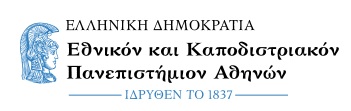 ΣΧΟΛΗ ΟΙΚΟΝΟΜΙΚΩΝ ΚΑΙ ΠΟΛΙΤΙΚΩΝ ΕΠΙΣΤΗΜΩΝΤΜΗΜΑ ΕΠΙΚΟΙΝΩΝΙΑΣ ΚΑΙ ΜΕΣΩΝ ΜΑΖΙΚΗΣ ΕΝΗΜΕΡΩΣΗΣΠΜΣ «ΨΗΦΙΑΚΑ ΜΕΣΑ ΕΠΙΚΟΙΝΩΝΙΑΣ ΚΑΙ ΠΕΡΙΒΑΛΛΟΝΤΑ ΑΛΛΗΛΕΠΙΔΡΑΣΗΣ»Σοφοκλέους 1, 10559, Αθήνα – τηλ.  210 3689426 –  masters.ntlab.gr  – medialab@media.uoa.gr